Александр Сергеевич Пушкин
Александр Сергеевич Пушкин является одним из величайших поэтов в русской литературе. Кто из нас не знаком с его творчеством? Сказки, поэмы, стихи Пушкина у всех в памяти.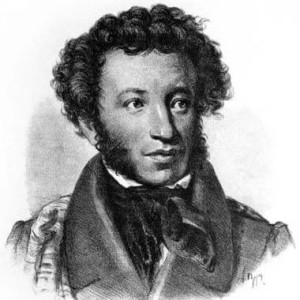 Поэта по праву считают основоположником современного русского литературного языка, и это заслуженно. Стихи Пушкина, что 200 лет назад, что сейчас, понятны абсолютно всем и поражают своей красотой. Именно поэтому еще при жизни Александра Пушкина начали называть гением, что стало причиной своего рода культа вокруг его имени. Благодаря известным стихотворениям многие называли его поэтом-художником, другие – великим народным писателемПриглашаем в вас и ваших детей в мир прекрасных стихов Александра Сергеевича Пушкина. Именно на его поэзии стоит учиться русскому языку, именно его стихи помогут правильно и красиво формулировать мысли, а так же познакомят детей с культурой и бытом девятнадцатого столетия.Эхо

Ревет ли зверь в лесу глухом,
Трубит ли рог, гремит ли гром,
Поет ли дева за холмом —
На всякий звук
Свой отклик в воздухе пустом
Родишь ты вдруг.

Ты внемлешь грохоту громов,
И гласу бури и валов,
И крику сельских пастухов —
И шлешь ответ;
Тебе ж нет отзыва... Таков
И ты, поНяне
Подруга дней моих суровых,
Голубка дряхлая моя!
Одна в глуши лесов сосновых
Давно, давно ты ждешь меня.
Ты под окном своей светлицы
Горюешь, будто на часах,
И медлят поминутно спицы
В твоих наморщенных руках.
Глядишь в забытые вороты
На черный отдаленный путь;
Тоска, предчувствия, заботы
Теснят твою всечасно грудь.
То чудится тебе . . . . . . . . . .2Уж небо осенью дышало…
(отрывок из романа в стихах "Евгений Онегин")


Уж небо осенью дышало,
Уж реже солнышко блистало,
Короче становился день,
Лесов таинственная сень
С печальным шумом обнажалась,
Ложился на поля туман,
Гусей крикливых караван
Тянулся к югу: приближалась
Довольно скучная пора;
Стоял ноябрь уж у двора.Памятник


Я памятник себе воздвиг нерукотворный,
К нему не зарастёт народная тропа,
Вознёсся выше он главою непокорной
Александрийского столпа.
Нет, весь я не умру — душа в заветной лире
Мой прах переживёт и тленья убежит —
И славен буду я, доколь в подлунном мире
Жив будет хоть один пиит.
Слух обо мне пройдёт по всей Руси великой,
И назовёт меня всяк сущий в ней язык,
И гордый внук славян, и финн, и ныне дикой
Тунгус, и друг степей калмык.
И долго буду тем любезен я народу,
Что чувства добрые я лирой пробуждал,
Что в мой жестокий век восславил я Свободу
И милость к падшим призывал.
Веленью Божию, о муза, будь послушна,
Обиды не страшась, не требуя венца,
Хвалу и клевету приемли равнодушно
И не оспаривай глупцаУнылая пора! Очей очарованье!
(отрывок из стихотворения "Осень")


Унылая пора! Очей очарованье!
Приятна мне твоя прощальная краса —
Люблю я пышное природы увяданье,
В багрец и в золото одетые леса,
В их сенях ветра шум и свежее дыханье,
И мглой волнистою покрыты небеса,
И редкий солнца луч, и первые морозы,
И отдаленные седой зимы угрозы.2Зимнее утро


Мороз и солнце; день чудесный!
Еще ты дремлешь, друг прелестный —
Пора, красавица, проснись:
Открой сомкнуты негой взоры
Навстречу северной Авроры,
Звездою севера явись!

Вечор, ты помнишь, вьюга злилась,
На мутном небе мгла носилась;
Луна, как бледное пятно,
Сквозь тучи мрачные желтела,
И ты печальная сидела —
А нынче… погляди в окно:

Под голубыми небесами
Великолепными коврами,
Блестя на солнце, снег лежит;
Прозрачный лес один чернеет,
И ель сквозь иней зеленеет,
И речка подо льдом блестит.

Вся комната янтарным блеском
Озарена. Веселым треском
Трещит затопленная печь.
Приятно думать у лежанки.
Но знаешь: не велеть ли в санки
Кобылку бурую запречь?

Скользя по утреннему снегу,
Друг милый, предадимся бегу
Нетерпеливого коня
И навестим поля пустые,
Леса, недавно столь густые,
И берег, милый для меня.Октябрь уж наступил — уж роща отряхает...
(отрывок из стихотворения «Осень»)


Октябрь уж наступил — уж роща отряхает
Последние листы с нагих своих ветвей;
Дохнул осенний хлад — дорога промерзает,
Журча еще бежит за мельницу ручей,
Но пруд уже застыл; сосед мой поспешает
В отъезжие поля с охотою своей,
И страждут озими от бешеной забавы,
И будит лай собак уснувшие дубравы.Птичка


В чужбине свято наблюдаю
Родной обычай старины:
На волю птичку выпускаю
При светлом празднике весны.

Я стал доступен утешенью;
За что на бога мне роптать,
Когда хоть одному творенью
Я мог свободу даровать.Зимняя дорога


Сквозь волнистые туманы
Пробирается луна,
На печальные поляны
Льет печально свет она.

По дороге зимней, скучной
Тройка борзая бежит,
Колокольчик однозвучный
Утомительно гремит.

Что-то слышится родное
В долгих песнях ямщика:
То разгулье удалое,
То сердечная тоска...

Ни огня, ни черной хаты...
Глушь и снег... Навстречу мне
Только версты полосаты
Попадаются одне.

Скучно, грустно... Завтра, Нина,
Завтра, к милой возвратясь,
Я забудусь у камина,
Загляжусь не наглядясь.

Звучно стрелка часовая
Мерный круг свой совершит,
И, докучных удаляя,
Полночь нас не разлучит.

Грустно, Нина: путь мой скучен,
Дремля смолкнул мой ямщик,
Колокольчик однозвучен,
Отуманен лунный лик.Туча


Последняя туча рассеянной бури!
Одна ты несешься по ясной лазури,
Одна ты наводишь унылую тень,
Одна ты печалишь ликующий день.

Ты небо недавно кругом облегала,
И молния грозно тебя обвивала;
И ты издавала таинственный гром
И алчную землю поила дождем.

Довольно, сокройся! Пора миновалась,
Земля освежилась, и буря промчалась,
И ветер, лаская листочки древес,
Тебя с успокоенных гонит небес.Зима!.. Крестьянин, торжествуя...
(отрывок из романа в стихах "Евгений Онегин")
Зима!.. Крестьянин, торжествуя,
На дровнях обновляет путь;
Его лошадка, снег почуя,
Плетется рысью как-нибудь;
Бразды пушистые взрывая,
Летит кибитка удалая;
Ямщик сидит на облучке
В тулупе, в красном кушаке.
Вот бегает дворовый мальчик,
В салазки жучку посадив,
Себя в коня преобразив;
Шалун уж отморозил пальчик:
Ему и больно и смешно,
А мать грозит ему в окно.Возрождение
Художник-варвар кистью сонной
Картину гения чернит
И свой рисунок беззаконный
Над ней бессмысленно чертит.

Но краски чуждые, с летами,
Спадают ветхой чешуей;
Созданье гения пред нами
Выходит с прежней красотой.

Так исчезают заблужденья
С измученной души моей,
И возникают в ней виденья
Первоначальных, чистых дней.Еще дуют холодные ветры


Еще дуют холодные ветры
И наносят утренни морозы,
Только что на проталинах весенних
Показались ранние цветочки,
Как из чудного царства воскового,
Из душистой келейки медовой
Вылетала первая пчелка,
Полетела по ранним цветочкам
О красной весне поразведать,
Скоро ль будет гостья дорогая,
Скоро ль луга позеленеют,
Скоро ль у кудрявой у березы
Распустятся клейкие листочки,
Зацветет черемуха душиста.У лукоморья дуб зелёный
(посвящение из поэмы "Руслан и Людмила")


Для вас, души моей царицы,
Красавицы, для вас одних
Времен минувших небылицы,
В часы досугов золотых,
Под шепот старины болтливой,
Рукою верной я писал;
Примите ж вы мой труд игривый!
Ничьих не требуя похвал,
Счастлив уж я надеждой сладкой,
Что дева с трепетом любви
Посмотрит, может быть украдкой,
На песни грешные мои.
У лукоморья дуб зеленый;
Златая цепь на дубе том:
И днем и ночью кот ученый
Все ходит по цепи кругом;
Идет направо - песнь заводит,
Налево - сказку говорит.

Там чудеса: там леший бродит,
Русалка на ветвях сидит;
Там на неведомых дорожках
Следы невиданных зверей;
Избушка там на курьих ножках
Стоит без окон, без дверей;
Там лес и дол видений полны;
Там о заре прихлынут волны
На брег песчаный и пустой,
И тридцать витязей прекрасных
Чредой из вод выходят ясных,
И с ними дядька их морской;
Там королевич мимоходом
Пленяет грозного царя;
Там в облаках перед народом
Через леса, через моря
Колдун несет богатыря;
В темнице там царевна тужит,
А бурый волк ей верно служит;
Там ступа с Бабою Ягой
Идет, бредет сама собой;
Там царь Кащей над златом чахнет;
Там русской дух... там Русью пахнет!
И там я был, и мед я пил;
У моря видел дуб зеленый;
Под ним сидел, и кот ученый
Свои мне сказки говорил.
Одну я помню: сказку эту
Поведаю теперь я свету...Птичка божия не знает (отрывок из поэмы «Цыганы»)


Птичка божия не знает
Ни заботы, ни труда;
Хлопотливо не свивает
Долговечного гнезда;
В долгу ночь на ветке дремлет;
Солнце красное взойдет:
Птичка гласу бога внемлет,
Встрепенется и поет.
За весной, красой природы,
Лето знойное пройдет —
И туман и непогоды
Осень поздняя несет:
Людям скучно, людям горе;
Птичка в дальные страны,
В теплый край, за сине море
Улетает до весны.